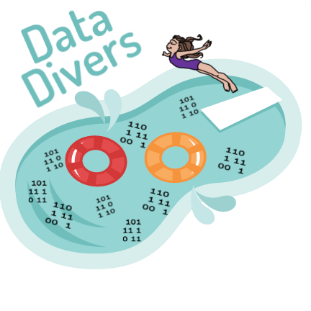 INTERNAL MEETING Project Name:	Project Name:	Geospatial Analysis for Branch Location OptimizationGeospatial Analysis for Branch Location OptimizationGeospatial Analysis for Branch Location OptimizationGeospatial Analysis for Branch Location OptimizationGeospatial Analysis for Branch Location OptimizationGeospatial Analysis for Branch Location OptimizationGeospatial Analysis for Branch Location OptimizationGeospatial Analysis for Branch Location OptimizationGeospatial Analysis for Branch Location OptimizationGeospatial Analysis for Branch Location OptimizationDate of Meeting:  (DD/MM/YYYY)Date of Meeting:  (DD/MM/YYYY)09/01/201809/01/201809/01/201809/01/2018Time:Time:Time:12:00-18:00 12:00-18:00 12:00-18:00 Minutes Prepared By:Minutes Prepared By:Shraddha Shraddha Shraddha Shraddha Location:Location:Location:SIS BenchesSIS BenchesSIS Benches1. Meeting Objective1. Meeting Objective1. Meeting Objective1. Meeting Objective1. Meeting Objective1. Meeting Objective1. Meeting Objective1. Meeting Objective1. Meeting Objective1. Meeting Objective1. Meeting Objective1. Meeting ObjectiveDiscuss and finalize sponsor and project specifications, and complete proposal. Discuss and finalize sponsor and project specifications, and complete proposal. Discuss and finalize sponsor and project specifications, and complete proposal. Discuss and finalize sponsor and project specifications, and complete proposal. Discuss and finalize sponsor and project specifications, and complete proposal. Discuss and finalize sponsor and project specifications, and complete proposal. Discuss and finalize sponsor and project specifications, and complete proposal. Discuss and finalize sponsor and project specifications, and complete proposal. Discuss and finalize sponsor and project specifications, and complete proposal. Discuss and finalize sponsor and project specifications, and complete proposal. Discuss and finalize sponsor and project specifications, and complete proposal. Discuss and finalize sponsor and project specifications, and complete proposal. 2. Attendance at Meeting 2. Attendance at Meeting 2. Attendance at Meeting 2. Attendance at Meeting 2. Attendance at Meeting 2. Attendance at Meeting 2. Attendance at Meeting 2. Attendance at Meeting 2. Attendance at Meeting 2. Attendance at Meeting 2. Attendance at Meeting 2. Attendance at Meeting NameNameNameNameRoleRoleRoleStatusStatusRemarksRemarksRemarksShraddha RameshShraddha RameshShraddha RameshShraddha RameshMinute Taker Minute Taker Minute Taker PresentPresentVani SoundVani SoundVani SoundVani SoundParticipantParticipantParticipantPresentPresent3. Meeting Agenda3. Meeting Agenda3. Meeting Agenda3. Meeting Agenda3. Meeting Agenda3. Meeting Agenda3. Meeting Agenda3. Meeting Agenda3. Meeting Agenda3. Meeting Agenda3. Meeting Agenda3. Meeting Agenda-Discuss sponsor and related data, identifying the relevant business problem and how to solve it-Complete proposal, including all project overview details, analysis methodologies and project timeline-Discuss sponsor and related data, identifying the relevant business problem and how to solve it-Complete proposal, including all project overview details, analysis methodologies and project timeline-Discuss sponsor and related data, identifying the relevant business problem and how to solve it-Complete proposal, including all project overview details, analysis methodologies and project timeline-Discuss sponsor and related data, identifying the relevant business problem and how to solve it-Complete proposal, including all project overview details, analysis methodologies and project timeline-Discuss sponsor and related data, identifying the relevant business problem and how to solve it-Complete proposal, including all project overview details, analysis methodologies and project timeline-Discuss sponsor and related data, identifying the relevant business problem and how to solve it-Complete proposal, including all project overview details, analysis methodologies and project timeline-Discuss sponsor and related data, identifying the relevant business problem and how to solve it-Complete proposal, including all project overview details, analysis methodologies and project timeline-Discuss sponsor and related data, identifying the relevant business problem and how to solve it-Complete proposal, including all project overview details, analysis methodologies and project timeline-Discuss sponsor and related data, identifying the relevant business problem and how to solve it-Complete proposal, including all project overview details, analysis methodologies and project timeline-Discuss sponsor and related data, identifying the relevant business problem and how to solve it-Complete proposal, including all project overview details, analysis methodologies and project timeline-Discuss sponsor and related data, identifying the relevant business problem and how to solve it-Complete proposal, including all project overview details, analysis methodologies and project timeline-Discuss sponsor and related data, identifying the relevant business problem and how to solve it-Complete proposal, including all project overview details, analysis methodologies and project timeline4. Detailed Discussion/ Notes/ Decision 4. Detailed Discussion/ Notes/ Decision 4. Detailed Discussion/ Notes/ Decision 4. Detailed Discussion/ Notes/ Decision 4. Detailed Discussion/ Notes/ Decision 4. Detailed Discussion/ Notes/ Decision 4. Detailed Discussion/ Notes/ Decision 4. Detailed Discussion/ Notes/ Decision 4. Detailed Discussion/ Notes/ Decision 4. Detailed Discussion/ Notes/ Decision 4. Detailed Discussion/ Notes/ Decision 4. Detailed Discussion/ Notes/ Decision Agenda / IssuesAgenda / IssuesAgenda / IssuesDiscussionDiscussionDiscussionDiscussionDiscussionDiscussionDecisionDecisionDecisionDiscuss sponsor and related data, identifying the relevant business problem and how to solve itDiscuss sponsor and related data, identifying the relevant business problem and how to solve itDiscuss sponsor and related data, identifying the relevant business problem and how to solve itDecided on sponsor – Singapore Pools and discussed the information given to us by the sponsor.
Solidifed the business problem and solving methodology.Decided on sponsor – Singapore Pools and discussed the information given to us by the sponsor.
Solidifed the business problem and solving methodology.Decided on sponsor – Singapore Pools and discussed the information given to us by the sponsor.
Solidifed the business problem and solving methodology.Decided on sponsor – Singapore Pools and discussed the information given to us by the sponsor.
Solidifed the business problem and solving methodology.Decided on sponsor – Singapore Pools and discussed the information given to us by the sponsor.
Solidifed the business problem and solving methodology.Decided on sponsor – Singapore Pools and discussed the information given to us by the sponsor.
Solidifed the business problem and solving methodology.To use Singapore Pools’ geospatial data to solve the problem of the most beneficial locations for new branches. To use Singapore Pools’ geospatial data to solve the problem of the most beneficial locations for new branches. To use Singapore Pools’ geospatial data to solve the problem of the most beneficial locations for new branches. 2) Complete proposal, including all project overview details, analysis methodologies and project timeline2) Complete proposal, including all project overview details, analysis methodologies and project timeline2) Complete proposal, including all project overview details, analysis methodologies and project timelineCompleted all the components of the proposal together, ironing out details and ensuring consistent flow. Completed all the components of the proposal together, ironing out details and ensuring consistent flow. Completed all the components of the proposal together, ironing out details and ensuring consistent flow. Completed all the components of the proposal together, ironing out details and ensuring consistent flow. Completed all the components of the proposal together, ironing out details and ensuring consistent flow. Completed all the components of the proposal together, ironing out details and ensuring consistent flow. 5. Action Items   5. Action Items   5. Action Items   5. Action Items   5. Action Items   5. Action Items   5. Action Items   5. Action Items   5. Action Items   5. Action Items   5. Action Items   5. Action Items   ActionActionActionActionActionActionActionActionAssigned ToAssigned ToDue DateDue DateStart working on the project design material and wikiStart working on the project design material and wikiStart working on the project design material and wikiStart working on the project design material and wikiStart working on the project design material and wikiStart working on the project design material and wikiStart working on the project design material and wikiStart working on the project design material and wikiShraddha, VaniShraddha, Vani11/01/201811/01/20186. Next Meeting (if applicable)6. Next Meeting (if applicable)6. Next Meeting (if applicable)6. Next Meeting (if applicable)6. Next Meeting (if applicable)6. Next Meeting (if applicable)6. Next Meeting (if applicable)6. Next Meeting (if applicable)6. Next Meeting (if applicable)6. Next Meeting (if applicable)6. Next Meeting (if applicable)6. Next Meeting (if applicable)Date:  (DD/MM/YYYY)11/01/201811/01/201811/01/201811/01/2018Time:  Time:  TBCTBCLocation:  Location:  TBCObjective:  Work on project logo and wikiWork on project logo and wikiWork on project logo and wikiWork on project logo and wikiWork on project logo and wikiWork on project logo and wikiWork on project logo and wikiWork on project logo and wikiWork on project logo and wikiWork on project logo and wikiWork on project logo and wiki